Протоколзасідання конкурсного комітету з визначення переможця конкурсу—автомобільного перевізника на маршрутах, що проходять в межах Чортківської міської територіальної громадиДата та час проведення: 20 серпня 2021 року, 10год.00хв.Місце проведення: м.Чортків, вул.Тараса Шевченка,21, Чортківська міська рада.1. Гурин В.М.             -заступник міського голови з питань діяльностівииконавчих органів  міської ради, голова  конкурсного комітету;  2. Юрчишин В.М.       -в.о. начальника управління комунального господарства,           архітектури та капітального будівництва міської ради, начальник відділу транспорту та інфраструктури  управління комунального господарства, архітектури та капітального будівництва міської ради, заступник голови   конкурсного комітету;3.Рудий Я.І.               - головний спеціаліст відділу транспорту та інфраструктури                                     управління комунального господарства, архітектури та                                      капітального будівництва міської ради, секретар                                      конкурсного комітету.                            Члени конкурсного комітету:1. Кривий Ю. М.     -член виконавчого комітету міської ради;2. Зазуляк А. І.        - депутат міської ради;3. Пиптик Н.В.        - начальник  відділу муніципальної інспекції та контролю за                                     паркуванням міської ради;                 4. Кресінський В.О.- член виконавчого комітету міської ради;5.Тищук В.І.            -старший інспектор з особливих доручень відділу безпеки                                    дорожнього руху УПП в Тернопільській області                                   капітан поліції (за згодою);6.Табака І.В.            -заступник начальника Придністровського міжрегіонального                                   управління Укртрансбезпеки – начальник відділу                                     державного контролю за безпекою на транспорті у                                    Тернопільській області (за згодою);7.Николайчук І.І.    –голова громадської організації «Незалежність Чортків».Порядок деннийПеревірка наявності та правильності оформлення документів, подання яких передбачено конкурсною документацією.Визначення переможця конкурсу—автомобільного перевізника на маршрутах, що проходять в межах Чортківської міської територіальної громади:об’єкт  конкурсу№1– маршрут№9 (СЕ Борднетце-Чортків газ);об’єкт конкурсу№2 – маршрут№1 (СЕ Борднетце-смт. Заводське);об’єкт конкурсу№3 – маршрут№6 (Чортків-с.Біла); об’єкт конкурсу№4 – маршрут№2 (СЕ Борднетце-смт. Заводське-М’ясокомбінат-ст. Вигнанка);об’єкт конкурсу№5 – маршрут№3 (СЕ Борднетце –Залізничний вокзал-Бердо).СЛУХАЛИ: заступника голови конкурсного комітету ЮРЧИШИНА Володимира Михайловича, який повідомив, що відповідно до рішення виконавчого комітету Чортківської міської ради від 01.07.2021 №320 «Про оголошення конкурсу з визначення автомобільного перевізника на автобусному маршруті загального користування», рішення виконавчого комітету Чортківської міської ради від 26.11.2020 №18 «Про затвердження мережі автобусних маршрутів загального користування та типового договору на перевезення пасажирів у Чортківській міській територіальній громаді» у відповідності до вимог Порядку проведення конкурсу з перевезення пасажирів на автобусному маршруті загального користування, затвердженого Постановою Кабінету Міністрів України від 03.12.2008 № 1081, було оголошено конкурс з визначення автомобільного перевізника на автобусному маршруті загального користування на території Чортківської міської територіальної громади. Оголошення про проведення конкурсу було опубліковане в газеті «Вільне життя» №55 (16311) від 16.07.2021 року.Протягом строку подання документів надійшла одна заява від перевізника-претендента щодо участі у конкурсі на право здійснювати пасажирські перевезення на автобусному маршруті загального користування, а саме:ТОВ «Чортківське АТП 16142»;ЮРЧИШИН Володимир Михайлович повідомив, що документація подана претендентом- перевізником відповідає вимогам чинного законодавства.ВИРІШИЛИ: Допустити перевізника-претендента ТОВ «Чортківське АТП 16142» до участі в конкурсі на право здійснювати пасажирські перевезення на автобусних маршрутах загального користування,  що проходять в межах Чортківської міської територіальної громади.Голосували :  «за» –  5 голосів;	              «проти» –  0 голосів;                        «утримались» –  0 голосів.Рішення прийнято одноголосно.СЛУХАЛИ:Відкриття конверту №2 перевізника-претендента ТОВ «Чортківське АТП 16142».Доповідав:Заступник голови конкурсного комітету ЮРЧИШИН Володимир Михайлович.Відкрито конверт з позначкою №2 перевізника-претендента ТОВ             «Чортківське АТП 16142», в якому міститься заява на участь в конкурсі з перевезення пасажирів на автобусному маршруті загального користування –маршрут  №3 (СЕ Борднетце-Залізничний вокзал-Бердо)2.1Слухали:Визначення переможця конкурсу на право здійснювати перевезення пасажирів на автобусному маршруті загального користування – маршрут №3 (СЕ Борднетце-Залізничний вокзал-Бердо)  Доповідав:Заступник голови конкурсного комітету ЮРЧИШИН Володимир Михайлович.Заслухали конкурсну пропозицію перевізника ТОВ «Чортківське АТП 16142», який подав документи на участь у конкурсі на право здійснювати пасажирські перевезення на автобусному  маршруті загального користування №3 (СЕ Борднетце-Залізничний вокзал-Бердо).     Члени конкурсного комітету розглянули та взяли до відома інформацію надану в інформаційних листах відповідних контролюючих служб щодо зауважень чи претензій в роботі перевізника ТОВ «Чортківське АТП 16142»ВИРІШИЛИ:Визначити переможцем конкурсу на право здійснювати пасажирські перевезення на маршруті загального користування №3 (СЕ Борднетце-Залізничний вокзал-Бердо)що проходить в межах Чортківської міської територіальної громади – перевізника ТОВ «Чортківське АТП 16142» та укласти з ним договір терміном на 5( п’ять) років.  Голосували:  «за» –  5 голосів;		    «проти» – 0  голосів;                        «утримались» – 0  голосів.Рішення прийнято одноголосно.СЛУХАЛИ:Відкриття конверту №2 перевізника-претендента ТОВ «Чортківське АТП 16142».Доповідав:Заступник голови конкурсного комітету ЮРЧИШИН Володимир Михайлович.Відкрито конверт з позначкою №2 перевізника-претендента ТОВ             «Чортківське АТП 16142», в якому міститься заява на участь в конкурсі з перевезення пасажирів на автобусному маршруті загального користування –маршрут  №2 (СЕ Борднетце-смт.Заводське-М’ясокомбінат-ст.Вигнанка)3.1Слухали:Визначення переможця конкурсу на право здійснювати перевезення пасажирів на автобусному маршруті загального користування – маршрут №2 (СЕ Борднетце-смт.Заводське-М’ясокомбінат-ст.Вигнанка)  Доповідав:Заступник голови конкурсного комітету ЮРЧИШИН Володимир Михайлович.Заслухали конкурсну пропозицію перевізника ТОВ «Чортківське АТП 16142», який подав документи на участь у конкурсі на право здійснювати пасажирські перевезення на автобусному  маршруті загального користування №2 (СЕ Борднетце-смт.Заводське-М’ясокомбінат-ст.Вигнанка).     Члени конкурсного комітету розглянули та взяли до відома інформацію надану в інформаційних листах відповідних контролюючих служб щодо зауважень чи претензій в роботі перевізника ТОВ «Чортківське АТП 16142»ВИРІШИЛИ:Визначити переможцем конкурсу на право здійснювати пасажирські перевезення на маршруті загального користування №2 (СЕ Борднетце-смт.Заводське-М’ясокомбінат-ст.Вигнанка) що проходить в межах Чортківської міської територіальної громади – перевізника ТОВ «Чортківське АТП 16142» та укласти з ним договір терміном на 5( п’ять) років. Голосували:   «за» –  5 голосів;		    «проти» – 0  голосів;                        «утримались» – 0  голосів.Рішення прийнято одноголосно.СЛУХАЛИВідкриття конверту №2 перевізника-претендента ТОВ «Чортківське АТП 16142».Доповідав:Заступник голови конкурсного комітету ЮРЧИШИН Володимир Михайлович.Відкрито конверт з позначкою №2 перевізника-претендента ТОВ             «Чортківське АТП 16142», в якому міститься заява на участь в конкурсі з перевезення пасажирів на автобусному маршруті загального користування –маршрут  №1 (СЕ Борднетце-смт.Заводське).4.1Слухали:Визначення переможця конкурсу на право здійснювати перевезення пасажирів на автобусному маршруті загального користування – маршрут №1 (СЕ Борднетце-смт.Заводське). Доповідав:Заступник голови конкурсного комітету ЮРЧИШИН Володимир Михайлович.Заслухали конкурсну пропозицію перевізника ТОВ «Чортківське АТП 16142», який подав документи на участь у конкурсі на право здійснювати пасажирські перевезення на автобусному  маршруті загального користування №1 (СЕ Борднетце-смт.Заводське).     Члени конкурсного комітету розглянули та взяли до відома інформацію надану в інформаційних листах відповідних контролюючих служб щодо зауважень чи претензій в роботі перевізника ТОВ «Чортківське АТП 16142»ВИРІШИЛИ:Визначити переможцем конкурсу на право здійснювати пасажирські перевезення на маршруті загального користування №1 (СЕ Борднетце-смт.Заводське) що проходить в межах Чортківської міської територіальної громади – перевізника ТОВ «Чортківське АТП 16142» та укласти з ним договір терміном на 5( п’ять) років. Голосували:  «за» –  5 голосів;		   «проти» – 0  голосів;                       «утримались» – 0  голосів.Рішення прийнято одноголосно.5. СЛУХАЛИ:Визначення переможця конкурсу—автомобільного перевізника на маршрутах, що проходять в межах Чортківської міської територіальної громади:об’єкт  конкурсу  №1– маршрут  №9 (СЕ Борднетце-Чортків газ);об’єкт конкурсу№3 – маршрут   №6 (Чортків-с.Біла); ЮРЧИШИН Володимир Михайлович повідомив, що заяв та пропозицій від перевізника-претендента протягом строку подання документів  щодо участі у конкурсі на право здійснювати пасажирські перевезення на автобусних маршрутах загального користування зазначених вище, на адресу організатора перевезень не надходило. Конкурс з визначення переможця конкурсу—автомобільного перевізника на маршрутах, що проходять в межах Чортківської міської територіальної громади:об’єкт  конкурсу  №1 та об’єкт конкурсу №3 пропонується вважати таким, що не відбувся у зв’язку з відсутністю претендентів.Голосували:  «за» – 5  голосів;		   «проти» – 0  голосів;                       «утримались» – 0  голосів.Рішення прийнято одноголосно.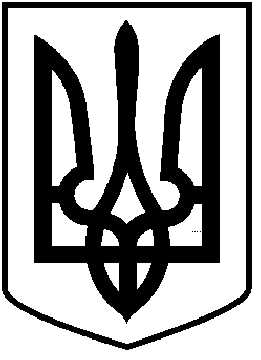 ЧОРТКІВСЬКА    МІСЬКА    РАДА                                          ВИКОНАВЧИЙ КОМІТЕТР І Ш Е Н Н Я  27   серпня 2021 року                               				                        № 405Про затвердження протоколу засідання конкурсного комітету з визначення переможця конкурсу — автомобільного перевізника на маршрутах, що проходять в межах Чортківської міської територіальної громади	З метою введення в дію рішення конкурсного комітету з визначення переможця конкурсу — автомобільного перевізника на маршрутах №1 (СЕ Борднетце-смт. Заводське), №2 (СЕ Борднетце-смт. Заводське-М’ясокомбінат-ст. Вигнанка) та №3 (СЕ Борднетце –Залізничний вокзал-Бердо), що проходять в межах Чортківської міської територіальної громади, відповідно до «Порядку проведення конкурсу на перевезення пасажирів на автобусному маршруті загального користування», затвердженого постановою КМУ № 1081 від 03.12.2008 із змінами, керуючись пп.12 п. «а» ст. 30, ч. 6 ст. 59 Закону України «Про місцеве самоврядування в Україні», виконавчий комітет міської радиВИРІШИВ: 1.Затвердити Протокол засідання конкурсного комітету з визначення переможця конкурсу—автомобільного перевізника на маршрутах, що проходять в межах Чортківської міської територіальної громади (далі Протокол) згідно з додатком.2.Управлінню комунального господарства, архітектури та капітального будівництва міської ради  підготувати договори на перевезення пасажирів на автобусних маршрутах загального користування з переможцєм конкурсу у відповідності до рішенння Протоколу:     маршрут №1 (СЕ Борднетце-смт. Заводське) – перевізник  ТОВ « Чортківське АТП 16142».     маршрут №2 (СЕ Борднетце-смт. Заводське-М’ясокомбінат-ст. Вигнанка) – перевізник  ТОВ « Чортківське АТП 16142».     маршрут №3 (СЕ Борднетце –Залізничний вокзал-Бердо) – перевізник ТОВ « Чортківське АТП 16142».3.Копію рішення направити до управління комунального господарства, архітектури та капітального будівництва міської ради.4.Контроль за виконанням рішення покласти на заступника міського голови  з питань діяльності виконавчих органів міської ради Віктора ГУРИНА.Міський голова                                                              Володимир ШМАТЬКО   